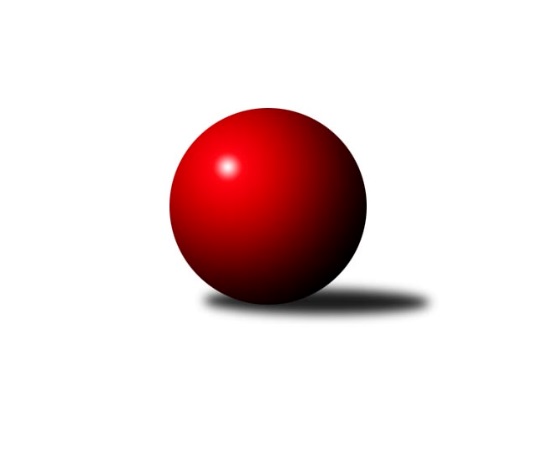 Č.3Ročník 2019/2020	13.5.2024 Okresní přebor - skupina A 2019/2020Statistika 3. kolaTabulka družstev:		družstvo	záp	výh	rem	proh	skore	sety	průměr	body	plné	dorážka	chyby	1.	Sokol Spořice B	3	3	0	0	15.0 : 3.0 	(16.0 : 8.0)	1505	6	1067	438	37	2.	TJ Elektrárny Kadaň C	3	3	0	0	13.0 : 5.0 	(14.0 : 10.0)	1588	6	1127	461	39.3	3.	KK Hvězda Trnovany B	2	2	0	0	11.0 : 1.0 	(12.0 : 4.0)	1614	4	1116	499	35.5	4.	TJ Sokol Údlice B	3	2	0	1	11.0 : 7.0 	(14.0 : 10.0)	1594	4	1121	473	36.3	5.	SKK Bílina B	3	1	1	1	9.0 : 9.0 	(9.5 : 14.5)	1398	3	1010	388	49	6.	TJ MUS Most	2	1	0	1	7.0 : 5.0 	(8.0 : 8.0)	1657	2	1148	509	28.5	7.	TJ KK Louny B	2	1	0	1	5.0 : 7.0 	(9.0 : 7.0)	1685	2	1163	522	31.5	8.	Sokol Spořice C	3	1	0	2	7.0 : 11.0 	(12.0 : 12.0)	1453	2	1056	396	51.3	9.	TJ Sokol Duchcov B	3	0	1	2	7.0 : 11.0 	(12.0 : 12.0)	1570	1	1125	445	41.3	10.	TJ Lokomotiva Žatec B	3	0	0	3	3.0 : 15.0 	(6.5 : 17.5)	1428	0	1035	393	62	11.	TJ Sokol Údlice C	3	0	0	3	2.0 : 16.0 	(7.0 : 17.0)	1509	0	1078	431	46.3Tabulka doma:		družstvo	záp	výh	rem	proh	skore	sety	průměr	body	maximum	minimum	1.	Sokol Spořice B	3	3	0	0	15.0 : 3.0 	(16.0 : 8.0)	1505	6	1523	1479	2.	SKK Bílina B	2	1	1	0	8.0 : 4.0 	(8.5 : 7.5)	1509	3	1532	1486	3.	TJ Sokol Údlice B	1	1	0	0	6.0 : 0.0 	(7.0 : 1.0)	1687	2	1687	1687	4.	KK Hvězda Trnovany B	1	1	0	0	6.0 : 0.0 	(6.0 : 2.0)	1660	2	1660	1660	5.	Sokol Spořice C	2	1	0	1	6.0 : 6.0 	(9.0 : 7.0)	1438	2	1446	1430	6.	TJ Elektrárny Kadaň C	0	0	0	0	0.0 : 0.0 	(0.0 : 0.0)	0	0	0	0	7.	TJ MUS Most	1	0	0	1	2.0 : 4.0 	(4.0 : 4.0)	1547	0	1547	1547	8.	TJ Sokol Údlice C	1	0	0	1	2.0 : 4.0 	(4.0 : 4.0)	1506	0	1506	1506	9.	TJ KK Louny B	1	0	0	1	1.0 : 5.0 	(4.0 : 4.0)	1729	0	1729	1729	10.	TJ Lokomotiva Žatec B	1	0	0	1	1.0 : 5.0 	(2.0 : 6.0)	1496	0	1496	1496	11.	TJ Sokol Duchcov B	2	0	0	2	4.0 : 8.0 	(7.0 : 9.0)	1612	0	1633	1590Tabulka venku:		družstvo	záp	výh	rem	proh	skore	sety	průměr	body	maximum	minimum	1.	TJ Elektrárny Kadaň C	3	3	0	0	13.0 : 5.0 	(14.0 : 10.0)	1588	6	1618	1565	2.	KK Hvězda Trnovany B	1	1	0	0	5.0 : 1.0 	(6.0 : 2.0)	1568	2	1568	1568	3.	TJ MUS Most	1	1	0	0	5.0 : 1.0 	(4.0 : 4.0)	1767	2	1767	1767	4.	TJ KK Louny B	1	1	0	0	4.0 : 2.0 	(5.0 : 3.0)	1640	2	1640	1640	5.	TJ Sokol Údlice B	2	1	0	1	5.0 : 7.0 	(7.0 : 9.0)	1548	2	1623	1472	6.	TJ Sokol Duchcov B	1	0	1	0	3.0 : 3.0 	(5.0 : 3.0)	1528	1	1528	1528	7.	Sokol Spořice B	0	0	0	0	0.0 : 0.0 	(0.0 : 0.0)	0	0	0	0	8.	Sokol Spořice C	1	0	0	1	1.0 : 5.0 	(3.0 : 5.0)	1482	0	1482	1482	9.	SKK Bílina B	1	0	0	1	1.0 : 5.0 	(1.0 : 7.0)	1286	0	1286	1286	10.	TJ Lokomotiva Žatec B	2	0	0	2	2.0 : 10.0 	(4.5 : 11.5)	1394	0	1407	1381	11.	TJ Sokol Údlice C	2	0	0	2	0.0 : 12.0 	(3.0 : 13.0)	1507	0	1514	1500Tabulka podzimní části:		družstvo	záp	výh	rem	proh	skore	sety	průměr	body	doma	venku	1.	Sokol Spořice B	3	3	0	0	15.0 : 3.0 	(16.0 : 8.0)	1505	6 	3 	0 	0 	0 	0 	0	2.	TJ Elektrárny Kadaň C	3	3	0	0	13.0 : 5.0 	(14.0 : 10.0)	1588	6 	0 	0 	0 	3 	0 	0	3.	KK Hvězda Trnovany B	2	2	0	0	11.0 : 1.0 	(12.0 : 4.0)	1614	4 	1 	0 	0 	1 	0 	0	4.	TJ Sokol Údlice B	3	2	0	1	11.0 : 7.0 	(14.0 : 10.0)	1594	4 	1 	0 	0 	1 	0 	1	5.	SKK Bílina B	3	1	1	1	9.0 : 9.0 	(9.5 : 14.5)	1398	3 	1 	1 	0 	0 	0 	1	6.	TJ MUS Most	2	1	0	1	7.0 : 5.0 	(8.0 : 8.0)	1657	2 	0 	0 	1 	1 	0 	0	7.	TJ KK Louny B	2	1	0	1	5.0 : 7.0 	(9.0 : 7.0)	1685	2 	0 	0 	1 	1 	0 	0	8.	Sokol Spořice C	3	1	0	2	7.0 : 11.0 	(12.0 : 12.0)	1453	2 	1 	0 	1 	0 	0 	1	9.	TJ Sokol Duchcov B	3	0	1	2	7.0 : 11.0 	(12.0 : 12.0)	1570	1 	0 	0 	2 	0 	1 	0	10.	TJ Lokomotiva Žatec B	3	0	0	3	3.0 : 15.0 	(6.5 : 17.5)	1428	0 	0 	0 	1 	0 	0 	2	11.	TJ Sokol Údlice C	3	0	0	3	2.0 : 16.0 	(7.0 : 17.0)	1509	0 	0 	0 	1 	0 	0 	2Tabulka jarní části:		družstvo	záp	výh	rem	proh	skore	sety	průměr	body	doma	venku	1.	Sokol Spořice C	0	0	0	0	0.0 : 0.0 	(0.0 : 0.0)	0	0 	0 	0 	0 	0 	0 	0 	2.	TJ Lokomotiva Žatec B	0	0	0	0	0.0 : 0.0 	(0.0 : 0.0)	0	0 	0 	0 	0 	0 	0 	0 	3.	TJ Sokol Údlice C	0	0	0	0	0.0 : 0.0 	(0.0 : 0.0)	0	0 	0 	0 	0 	0 	0 	0 	4.	SKK Bílina B	0	0	0	0	0.0 : 0.0 	(0.0 : 0.0)	0	0 	0 	0 	0 	0 	0 	0 	5.	TJ MUS Most	0	0	0	0	0.0 : 0.0 	(0.0 : 0.0)	0	0 	0 	0 	0 	0 	0 	0 	6.	TJ Sokol Údlice B	0	0	0	0	0.0 : 0.0 	(0.0 : 0.0)	0	0 	0 	0 	0 	0 	0 	0 	7.	TJ Sokol Duchcov B	0	0	0	0	0.0 : 0.0 	(0.0 : 0.0)	0	0 	0 	0 	0 	0 	0 	0 	8.	TJ Elektrárny Kadaň C	0	0	0	0	0.0 : 0.0 	(0.0 : 0.0)	0	0 	0 	0 	0 	0 	0 	0 	9.	Sokol Spořice B	0	0	0	0	0.0 : 0.0 	(0.0 : 0.0)	0	0 	0 	0 	0 	0 	0 	0 	10.	TJ KK Louny B	0	0	0	0	0.0 : 0.0 	(0.0 : 0.0)	0	0 	0 	0 	0 	0 	0 	0 	11.	KK Hvězda Trnovany B	0	0	0	0	0.0 : 0.0 	(0.0 : 0.0)	0	0 	0 	0 	0 	0 	0 	0 Zisk bodů pro družstvo:		jméno hráče	družstvo	body	zápasy	v %	dílčí body	sety	v %	1.	Pavel Nocar ml.	TJ Elektrárny Kadaň C 	3	/	3	(100%)	5	/	6	(83%)	2.	Pavel Vacinek 	TJ Lokomotiva Žatec B 	3	/	3	(100%)	5	/	6	(83%)	3.	Petr Vokálek 	Sokol Spořice B 	2	/	2	(100%)	4	/	4	(100%)	4.	František Pfeifer 	TJ KK Louny B 	2	/	2	(100%)	4	/	4	(100%)	5.	Rudolf Podhola 	SKK Bílina B 	2	/	2	(100%)	4	/	4	(100%)	6.	Gustav Marenčák 	Sokol Spořice B 	2	/	2	(100%)	3	/	4	(75%)	7.	Roman Exner 	TJ Sokol Duchcov B 	2	/	2	(100%)	3	/	4	(75%)	8.	Bohumil Navrátil 	KK Hvězda Trnovany B 	2	/	2	(100%)	3	/	4	(75%)	9.	Jitka Jindrová 	Sokol Spořice B 	2	/	2	(100%)	3	/	4	(75%)	10.	Josef Otta ml.	TJ Sokol Duchcov B 	2	/	2	(100%)	3	/	4	(75%)	11.	Milan Nový 	KK Hvězda Trnovany B 	2	/	2	(100%)	3	/	4	(75%)	12.	Rudolf Šamaj 	TJ MUS Most 	2	/	2	(100%)	3	/	4	(75%)	13.	Václav Šulc 	TJ Sokol Údlice B 	2	/	2	(100%)	2	/	4	(50%)	14.	Jana Černá 	Sokol Spořice C 	2	/	3	(67%)	4	/	6	(67%)	15.	Michal Šlajchrt 	TJ Sokol Údlice B 	2	/	3	(67%)	4	/	6	(67%)	16.	Miriam Nocarová 	TJ Elektrárny Kadaň C 	2	/	3	(67%)	2	/	6	(33%)	17.	Martin Bergerhof 	KK Hvězda Trnovany B 	1	/	1	(100%)	2	/	2	(100%)	18.	Jaroslav Novák 	TJ Sokol Údlice B 	1	/	1	(100%)	2	/	2	(100%)	19.	Miroslav Lazarčik 	Sokol Spořice B 	1	/	1	(100%)	2	/	2	(100%)	20.	Josef Drahoš 	TJ MUS Most 	1	/	1	(100%)	1	/	2	(50%)	21.	Radek Kandl 	KK Hvězda Trnovany B 	1	/	1	(100%)	1	/	2	(50%)	22.	Miroslav Šlosar 	TJ MUS Most 	1	/	1	(100%)	1	/	2	(50%)	23.	Barbora Salajková Němečková 	SKK Bílina B 	1	/	1	(100%)	1	/	2	(50%)	24.	Miroslav Sodomka 	TJ KK Louny B 	1	/	2	(50%)	3	/	4	(75%)	25.	Petr Andres 	Sokol Spořice C 	1	/	2	(50%)	3	/	4	(75%)	26.	Petr Petřík 	KK Hvězda Trnovany B 	1	/	2	(50%)	3	/	4	(75%)	27.	Josef Otta st.	TJ Sokol Duchcov B 	1	/	2	(50%)	3	/	4	(75%)	28.	Blažej Kašný 	TJ Sokol Údlice C 	1	/	2	(50%)	2	/	4	(50%)	29.	Veronika Šílová 	SKK Bílina B 	1	/	2	(50%)	2	/	4	(50%)	30.	Jaroslava Paganiková 	TJ Sokol Údlice C 	1	/	2	(50%)	2	/	4	(50%)	31.	Jindřich Šebelík 	TJ Sokol Údlice B 	1	/	2	(50%)	2	/	4	(50%)	32.	Milan Mestek 	Sokol Spořice B 	1	/	2	(50%)	2	/	4	(50%)	33.	Miroslava Žáková 	TJ Sokol Duchcov B 	1	/	2	(50%)	2	/	4	(50%)	34.	Milan Černý 	Sokol Spořice B 	1	/	2	(50%)	2	/	4	(50%)	35.	Julius Hidvégi 	TJ MUS Most 	1	/	2	(50%)	2	/	4	(50%)	36.	Tomáš Šaněk 	TJ Sokol Duchcov B 	1	/	2	(50%)	1	/	4	(25%)	37.	Jaroslav Hodinář 	TJ Sokol Údlice B 	1	/	3	(33%)	4	/	6	(67%)	38.	Jan Zach 	TJ Elektrárny Kadaň C 	1	/	3	(33%)	4	/	6	(67%)	39.	Jaroslav Seifert 	TJ Elektrárny Kadaň C 	1	/	3	(33%)	3	/	6	(50%)	40.	Jiřina Kařízková 	Sokol Spořice C 	1	/	3	(33%)	3	/	6	(50%)	41.	Jana Černíková 	SKK Bílina B 	1	/	3	(33%)	2.5	/	6	(42%)	42.	Boleslava Slunéčková 	Sokol Spořice C 	1	/	3	(33%)	2	/	6	(33%)	43.	Michal Janči 	TJ Sokol Údlice C 	0	/	1	(0%)	1	/	2	(50%)	44.	Petr Pop 	TJ KK Louny B 	0	/	1	(0%)	1	/	2	(50%)	45.	Martin Král 	TJ KK Louny B 	0	/	1	(0%)	1	/	2	(50%)	46.	Tomáš Pičkár 	TJ Sokol Údlice C 	0	/	1	(0%)	1	/	2	(50%)	47.	Milada Pšeničková 	Sokol Spořice C 	0	/	1	(0%)	0	/	2	(0%)	48.	Karel Hulha 	SKK Bílina B 	0	/	1	(0%)	0	/	2	(0%)	49.	Milan Bašta 	TJ KK Louny B 	0	/	1	(0%)	0	/	2	(0%)	50.	Antonín Šulc 	TJ Sokol Údlice B 	0	/	1	(0%)	0	/	2	(0%)	51.	Miroslava Zemánková 	TJ Sokol Duchcov B 	0	/	1	(0%)	0	/	2	(0%)	52.	Karel Nudčenko 	TJ Sokol Údlice C 	0	/	1	(0%)	0	/	2	(0%)	53.	Pavlína Kubitová 	TJ Sokol Duchcov B 	0	/	1	(0%)	0	/	2	(0%)	54.	Václav Valenta st.	TJ KK Louny B 	0	/	1	(0%)	0	/	2	(0%)	55.	Pavla Vacinková 	TJ Lokomotiva Žatec B 	0	/	1	(0%)	0	/	2	(0%)	56.	Michaela Černá 	Sokol Spořice B 	0	/	1	(0%)	0	/	2	(0%)	57.	Milan Daniš 	TJ Sokol Údlice C 	0	/	2	(0%)	1	/	4	(25%)	58.	Roman Moucha 	TJ MUS Most 	0	/	2	(0%)	1	/	4	(25%)	59.	Rudolf Hofmann 	TJ Lokomotiva Žatec B 	0	/	2	(0%)	1	/	4	(25%)	60.	Lenka Bůžková 	SKK Bílina B 	0	/	2	(0%)	0	/	4	(0%)	61.	Jan Čermák 	TJ Lokomotiva Žatec B 	0	/	3	(0%)	0.5	/	6	(8%)	62.	Jiří Suchánek 	TJ Sokol Údlice C 	0	/	3	(0%)	0	/	6	(0%)	63.	Miroslav Vízek 	TJ Lokomotiva Žatec B 	0	/	3	(0%)	0	/	6	(0%)Průměry na kuželnách:		kuželna	průměr	plné	dorážka	chyby	výkon na hráče	1.	Louny, 1-2	1748	1190	557	23.0	(437.0)	2.	Duchcov, 1-4	1621	1134	486	42.0	(405.4)	3.	Hvězda Trnovany, 1-2	1587	1120	466	45.5	(396.8)	4.	Údlice, 1-2	1568	1110	458	36.3	(392.2)	5.	Žatec, 1-2	1557	1101	456	45.5	(389.3)	6.	Bílina, 1-2	1506	1088	418	47.8	(376.6)	7.	Sokol Spořice, 1-2	1460	1045	415	45.1	(365.2)	8.	- volno -, 1-4	0	0	0	0.0	(0.0)Nejlepší výkony na kuželnách:Louny, 1-2TJ MUS Most	1767	2. kolo	Rudolf Šamaj 	TJ MUS Most	482	2. koloTJ KK Louny B	1729	2. kolo	František Pfeifer 	TJ KK Louny B	474	2. kolo		. kolo	Julius Hidvégi 	TJ MUS Most	459	2. kolo		. kolo	Václav Valenta st.	TJ KK Louny B	434	2. kolo		. kolo	Josef Drahoš 	TJ MUS Most	421	2. kolo		. kolo	Miroslav Sodomka 	TJ KK Louny B	412	2. kolo		. kolo	Petr Pop 	TJ KK Louny B	409	2. kolo		. kolo	Roman Moucha 	TJ MUS Most	405	2. koloDuchcov, 1-4TJ KK Louny B	1640	3. kolo	Josef Otta ml.	TJ Sokol Duchcov B	469	3. koloTJ Sokol Duchcov B	1633	3. kolo	Jaroslav Novák 	TJ Sokol Údlice B	462	1. koloTJ Sokol Údlice B	1623	1. kolo	Roman Exner 	TJ Sokol Duchcov B	447	3. koloTJ Sokol Duchcov B	1590	1. kolo	Miroslava Žáková 	TJ Sokol Duchcov B	445	1. kolo		. kolo	Miroslav Sodomka 	TJ KK Louny B	429	3. kolo		. kolo	Martin Král 	TJ KK Louny B	425	3. kolo		. kolo	Michal Šlajchrt 	TJ Sokol Údlice B	410	1. kolo		. kolo	František Pfeifer 	TJ KK Louny B	409	3. kolo		. kolo	Josef Otta ml.	TJ Sokol Duchcov B	390	1. kolo		. kolo	Tomáš Šaněk 	TJ Sokol Duchcov B	388	3. koloHvězda Trnovany, 1-2KK Hvězda Trnovany B	1660	1. kolo	Bohumil Navrátil 	KK Hvězda Trnovany B	450	1. koloTJ Sokol Údlice C	1514	1. kolo	Radek Kandl 	KK Hvězda Trnovany B	441	1. kolo		. kolo	Michal Janči 	TJ Sokol Údlice C	433	1. kolo		. kolo	Milan Daniš 	TJ Sokol Údlice C	415	1. kolo		. kolo	Petr Petřík 	KK Hvězda Trnovany B	409	1. kolo		. kolo	Milan Nový 	KK Hvězda Trnovany B	360	1. kolo		. kolo	Karel Nudčenko 	TJ Sokol Údlice C	360	1. kolo		. kolo	Jiří Suchánek 	TJ Sokol Údlice C	306	1. koloÚdlice, 1-2TJ Sokol Údlice B	1687	2. kolo	Jindřich Šebelík 	TJ Sokol Údlice B	438	2. koloTJ Elektrárny Kadaň C	1582	3. kolo	Blažej Kašný 	TJ Sokol Údlice C	420	3. koloTJ Sokol Údlice C	1506	3. kolo	Jaroslav Hodinář 	TJ Sokol Údlice B	420	2. koloTJ Sokol Údlice C	1500	2. kolo	Jaroslava Paganiková 	TJ Sokol Údlice C	418	3. kolo		. kolo	Michal Šlajchrt 	TJ Sokol Údlice B	416	2. kolo		. kolo	Václav Šulc 	TJ Sokol Údlice B	413	2. kolo		. kolo	Pavel Nocar ml.	TJ Elektrárny Kadaň C	412	3. kolo		. kolo	Blažej Kašný 	TJ Sokol Údlice C	408	2. kolo		. kolo	Jaroslav Seifert 	TJ Elektrárny Kadaň C	397	3. kolo		. kolo	Miriam Nocarová 	TJ Elektrárny Kadaň C	394	3. koloŽatec, 1-2TJ Elektrárny Kadaň C	1618	2. kolo	Jaroslav Seifert 	TJ Elektrárny Kadaň C	439	2. koloTJ Lokomotiva Žatec B	1496	2. kolo	Pavel Vacinek 	TJ Lokomotiva Žatec B	412	2. kolo		. kolo	Jan Čermák 	TJ Lokomotiva Žatec B	411	2. kolo		. kolo	Miriam Nocarová 	TJ Elektrárny Kadaň C	405	2. kolo		. kolo	Pavel Nocar ml.	TJ Elektrárny Kadaň C	388	2. kolo		. kolo	Jan Zach 	TJ Elektrárny Kadaň C	386	2. kolo		. kolo	Rudolf Hofmann 	TJ Lokomotiva Žatec B	371	2. kolo		. kolo	Miroslav Vízek 	TJ Lokomotiva Žatec B	302	2. koloBílina, 1-2TJ Elektrárny Kadaň C	1565	1. kolo	Rudolf Podhola 	SKK Bílina B	427	3. koloTJ MUS Most	1547	1. kolo	Rudolf Podhola 	SKK Bílina B	416	2. koloSKK Bílina B	1532	2. kolo	Rudolf Šamaj 	TJ MUS Most	415	1. koloTJ Sokol Duchcov B	1528	2. kolo	Tomáš Šaněk 	TJ Sokol Duchcov B	412	2. koloSKK Bílina B	1486	3. kolo	Jana Černíková 	SKK Bílina B	411	2. koloTJ Lokomotiva Žatec B	1381	3. kolo	Miroslav Šlosar 	TJ MUS Most	407	1. kolo		. kolo	Jaroslav Seifert 	TJ Elektrárny Kadaň C	403	1. kolo		. kolo	Miriam Nocarová 	TJ Elektrárny Kadaň C	394	1. kolo		. kolo	Jana Černíková 	SKK Bílina B	394	3. kolo		. kolo	Jan Zach 	TJ Elektrárny Kadaň C	393	1. koloSokol Spořice, 1-2KK Hvězda Trnovany B	1568	3. kolo	Martin Bergerhof 	KK Hvězda Trnovany B	457	3. koloSokol Spořice B	1523	3. kolo	Pavel Vacinek 	TJ Lokomotiva Žatec B	418	1. koloSokol Spořice B	1513	2. kolo	Jitka Jindrová 	Sokol Spořice B	403	3. koloSokol Spořice C	1482	2. kolo	Jitka Jindrová 	Sokol Spořice B	400	2. koloSokol Spořice B	1479	1. kolo	Bohumil Navrátil 	KK Hvězda Trnovany B	400	3. koloTJ Sokol Údlice B	1472	3. kolo	Petr Vokálek 	Sokol Spořice B	399	3. koloSokol Spořice C	1446	3. kolo	Petr Andres 	Sokol Spořice C	394	2. koloSokol Spořice C	1430	1. kolo	Michal Šlajchrt 	TJ Sokol Údlice B	390	3. koloTJ Lokomotiva Žatec B	1407	1. kolo	Milan Mestek 	Sokol Spořice B	389	2. koloSKK Bílina B	1286	1. kolo	Milan Mestek 	Sokol Spořice B	385	1. kolo- volno -, 1-4Četnost výsledků:	6.0 : 0.0	2x	5.0 : 1.0	5x	3.0 : 3.0	1x	2.0 : 4.0	4x	1.0 : 5.0	3x